St John the Baptist CE Primary SchoolFrench Whole Year Overview 2022/23: Units 1-24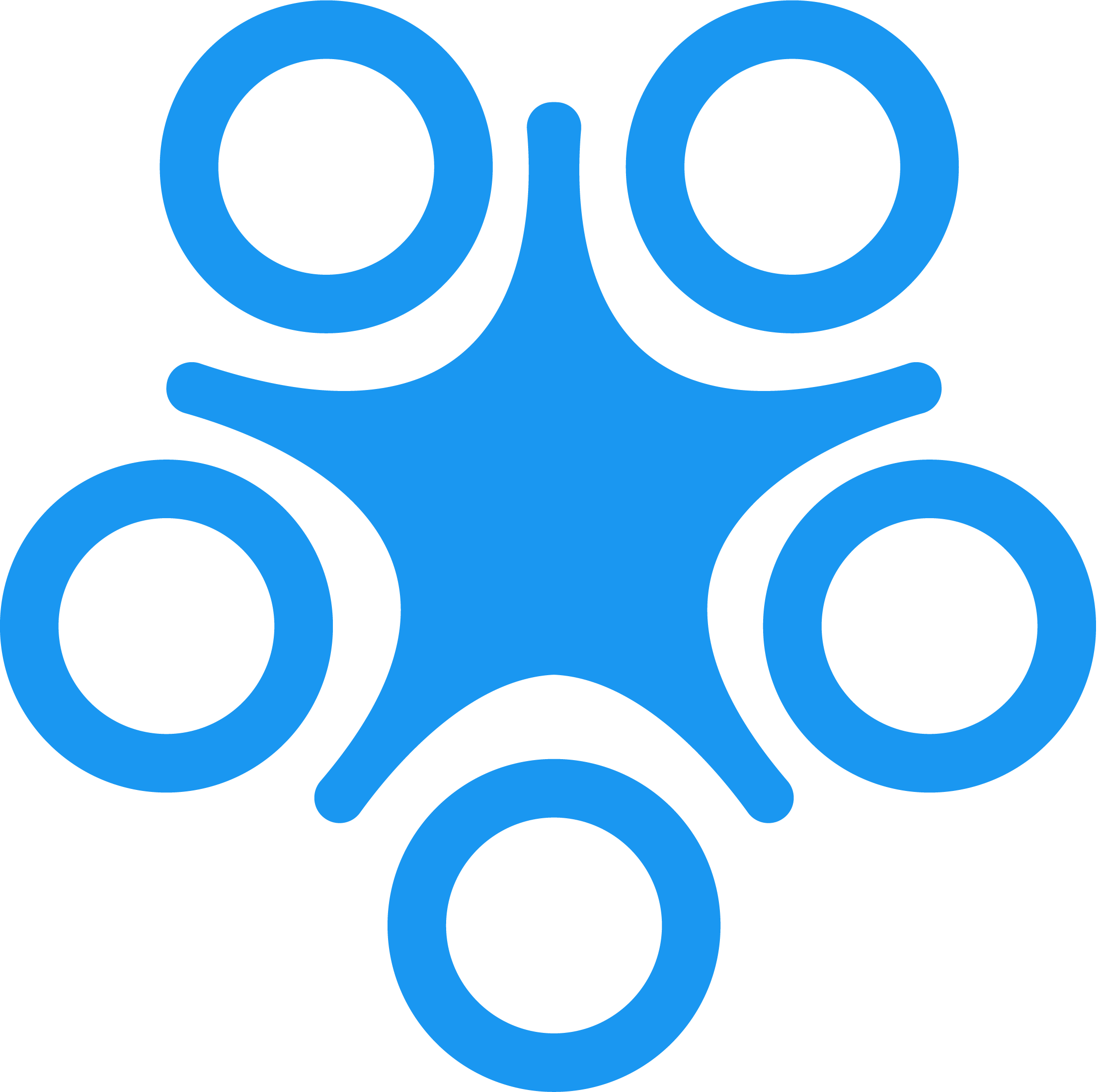 PPA Cover LtdYear GroupAUTUMNAUTUMNSPRINGSPRINGSUMMERSUMMERYr 2 / 3KS2 Unit 1Getting to Know YouKS2 Unit 2All About MeKS2 Unit 10Where in the World?KS2 Unit 11What’s the Time?KS2 Unit 12  Holidays & HobbiesKS2 Unit 13Getting to Know YouYr 4 / 5KS2 Unit 10Where in the World?KS2 Unit 11What’s the Time?KS2 Unit 12  Holidays & HobbiesKS2 Unit 13Getting to Know YouKS2 Unit 14All About OurselvesKS2 Unit 15That’s TastyYr 5 / 6KS2 Unit 21Notre monde(Our World)KS2 Unit 22Je suis le musicien(I am the Music Man)KS2 Unit 23Le passé et le présent (Then And Now)KS2 Unit 24Quoi de neuf? (What’s In The News?)KS2 Unit 21This is France (Extension Unit)KS2 Unit 22All in a Day (Extension Unit)